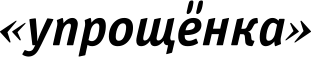 Справочник КБК на 2019 годДополнительные тарифы в ПФР в 2019 годуШтрафы и обязательные платежиПлатежНалогПениШтрафПенсионные взносы в ФНС с зарплаты работниковПенсионные взносы в ФНС с зарплаты работниковПенсионные взносы в ФНС с зарплаты работниковПенсионные взносы в ФНС с зарплаты работниковВзносы на обязательное пенсионное страхование 182 1 02 02010 06 1010 160182 1 02 02010 06 2110 160182 1 02 02010 06 3010 160Взносы на обязательное социальное страхование с зарплаты работников в ФНСВзносы на обязательное социальное страхование с зарплаты работников в ФНСВзносы на обязательное социальное страхование с зарплаты работников в ФНСВзносы на обязательное социальное страхование с зарплаты работников в ФНСВзносы на обязательное социальное страхование на случай временной нетрудоспособности и в связи с материнством182 1 02 02090 07 1010 160182 1 02 02090 07 2110 160182 1 02 02090 07 3010 160Взносы на обязательное медицинское страхование с зарплаты работников в ФНСВзносы на обязательное медицинское страхование с зарплаты работников в ФНСВзносы на обязательное медицинское страхование с зарплаты работников в ФНСВзносы на обязательное медицинское страхование с зарплаты работников в ФНСВзносы на обязательное медицинское страхование работающего населения 182 1 02 02101 08 1013 160182 1 02 02101 08 2013 160182 1 02 02101 08 3013 160Взносы на травматизм в ФССВзносы на травматизм в ФССВзносы на травматизм в ФССВзносы на травматизм в ФССВзносы на травматизм в ФСС393 1 02 02050 07 1000 160393 1 02 02050 07 2100 160393 1 02 02050 07 3000 160Страховые взносы ИП за себяСтраховые взносы ИП за себяСтраховые взносы ИП за себяСтраховые взносы ИП за себяВ ПФР (фиксированный платеж и платеж с доходов 1% — единый КБК)182 1 02 02140 06 1110 160182 1 02 02140 06 2110 160182 1 02 02140 06 3010 160В ФФОМС182 1 02 02103 08 1013 160182 1 02 02103 08 2013 160182 1 02 02103 08 3013 160Налог на доходы физлиц (НДФЛ) с зарплаты работниковНалог на доходы физлиц (НДФЛ) с зарплаты работниковНалог на доходы физлиц (НДФЛ) с зарплаты работниковНалог на доходы физлиц (НДФЛ) с зарплаты работниковНДФЛ с доходов, источником которых является налоговый агент, за исключением доходов, в отношении которых исчисление и уплата налога осуществляются в соответствии со статьями 227, 227.1 и 228 Налогового кодекса РФ(Зарплата / Отпускные / Дивиденды и др. выплаты работников)182 1 01 02010 01 1000 110182 1 01 02010 01 2100 110182 1 01 02010 01 3000 110НДФЛ с доходов, полученных гражданами, зарегистрированными в качестве:
– предпринимателей;
– частных нотариусов;
– других лиц, занимающихся частной практикой в соответствии со статьей 227 Налогового кодекса РФ182 1 01 02020 01 1000 110182 1 01 02020 01 2100 110182 1 01 02020 01 3000 110НДФЛ с доходов, полученных гражданами в соответствии со статьей 228 Налогового кодекса РФ182 1 01 02030 01 1000 110182 1 01 02030 01 2100 110182 1 01 02030 01 3000 110НДФЛ в виде фиксированных авансовых платежей с доходов, полученных нерезидентами, ведущими трудовую деятельность по найму у граждан на основании патента в соответствии со статьей 227.1 Налогового кодекса РФ182 1 01 02040 01 1000 110182 1 01 02040 01 2100 110182 1 01 02040 01 3000 110Налог на добавленную стоимость (НДС)Налог на добавленную стоимость (НДС)Налог на добавленную стоимость (НДС)Налог на добавленную стоимость (НДС)НДС на товары (работы, услуги), реализуемые на территории России182 1 03 01000 01 1000 110182 1 03 01000 01 2100 110182 1 03 01000 01 3000 110НДС на товары, ввозимые на территорию России (из Республик Беларусь и Казахстан)182 1 04 01000 01 1000 110182 1 04 01000 01 2100 110182 1 04 01000 01 3000 110НДС на товары, ввозимые на территорию России (администратор платежей – ФТС России)153 1 04 01000 01 1000 110153 1 04 01000 01 2100 110153 1 04 01000 01 3000 110Налог на прибыльНалог на прибыльНалог на прибыльНалог на прибыльНалог на прибыль, зачисляемый в федеральный бюджет182 1 01 01011 01 1000 110182 1 01 01011 01 2100 110182 1 01 01011 01 3000 110Налог на прибыль, зачисляемый в бюджеты субъектов РФ182 1 01 01012 02 1000 110182 1 01 01012 02 2100 110182 1 01 01012 02 3000 110Налог на прибыль при выполнении соглашений о разделе продукции, заключенных до вступления в силу Закона от 30 декабря 1995 г. № 225-ФЗ и не предусматривающих специальные налоговые ставки для зачисления указанного налога в федеральный бюджет и бюджеты субъектов РФ182 1 01 01020 01 1000 110182 1 01 01020 01 2100 110182 1 01 01020 01 3000 110Налог на прибыль с доходов иностранных организаций, не связанных с деятельностью в России через постоянное представительство, за исключением доходов, полученных в виде дивидендов и процентов по государственным и муниципальным ценным бумагам182 1 01 01030 01 1000 110182 1 01 01030 01 2100 110182 1 01 01030 01 3000 110Налог на прибыль организаций с доходов в виде прибыли контролируемых иностранных компаний182 1 01 01080 01 1000 110182 1 01 01080 01 2100 110182 1 01 01080 01 3000 110Налог на прибыль с доходов, полученных российскими организациями в виде дивидендов от российских организаций182 1 01 01040 01 1000 110182 1 01 01040 01 2100 110182 1 01 01040 01 3000 110Налог на прибыль с доходов, полученных иностранными организациями в виде дивидендов от российских организаций182 1 01 01050 01 1000 110182 1 01 01050 01 2100 110182 1 01 01050 01 3000 110Налог на прибыль с доходов, полученных российскими организациями в виде дивидендов от иностранных организаций182 1 01 01060 01 1000 110182 1 01 01060 01 2100 110182 1 01 01060 01 3000 110Налог на прибыль с доходов, полученных в виде процентов по государственным и муниципальным ценным бумагам182 1 01 01070 01 1000 110182 1 01 01070 01 2100 110182 1 01 01070 01 3000 110АкцизыАкцизыАкцизыАкцизыАкцизы на этиловый спирт из пищевого сырья (за искл. дистиллятов винного, виноградного, плодового, коньячного, кальвадосного, вискового), производимый на территории России182 1 03 02011 01 1000 110182 1 03 02011 01 2100 110182 1 03 02011 01 3000 110Акцизы на этиловый спирт из непищевого сырья, производимый на территории России182 1 03 02012 01 1000 110182 1 03 02012 01 2100 110182 1 03 02012 01 3000 110Акцизы на этиловый спирт из пищевого сырья (дистилляты винный, виноградный, плодовый, коньячный, кальвадосный, висковый), производимый на территории России182 1 03 02013 01 1000 110182 1 03 02013 01 2100 110182 1 03 02013 01 3000 110Акцизы на спиртосодержащую продукцию, производимую на территории России182 1 03 02020 01 1000 110182 1 03 02020 01 2100 110182 1 03 02020 01 3000 110Акцизы на табачную продукцию, производимую на территории России182 1 03 02030 01 1000 110182 1 03 02030 01 2100 110182 1 03 02030 01 3000 110Акцизы на автомобильный бензин, производимый на территории России182 1 03 02041 01 1000 110182 1 03 02041 01 2100 110182 1 03 02041 01 3000 110Акцизы на прямогонный бензин, производимый на территории России182 1 03 02042 01 1000 110182 1 03 02042 01 2100 110182 1 03 02042 01 3000 110Акцизы на автомобили легковые и мотоциклы, производимые на территории России182 1 03 02060 01 1000 110182 1 03 02060 01 2100 110182 1 03 02060 01 3000 110Акцизы на дизельное топливо, производимое на территории России182 1 03 02070 01 1000 110182 1 03 02070 01 2100 110182 1 03 02070 01 3000 110Акцизы на моторные масла для дизельных и (или) карбюраторных (инжекторных) двигателей, производимые на территории России182 1 03 02080 01 1000 110182 1 03 02080 01 2100 110182 1 03 02080 01 3000 110Акцизы на вина, фруктовые вина, игристые вина (шампанские), винные напитки, изготавливаемые без добавления ректификованного этилового спирта, произведенного из пищевого сырья, и (или) спиртованных виноградного или иного фруктового сусла, и (или) винного дистиллята, и (или) фруктового дистиллята, производимые на территории России182 1 03 02090 01 1000 110182 1 03 02090 01 2100 110182 1 03 02090 01 3000 110Акцизы на пиво, производимое на территории России182 1 03 02100 01 1000 110182 1 03 02100 01 2100 110182 1 03 02100 01 3000 110Акцизы на алкогольную продукцию с объемной долей этилового спирта свыше 9 процентов (за исключением пива, вин, фруктовых вин, игристых вин (шампанских), винных напитков, изготавливаемых без добавления ректификованного этилового спирта, произведенного из пищевого сырья, и (или) спиртованных виноградного или иного фруктового сусла, и (или) винного дистиллята, и (или) фруктового дистиллята), производимую на территории России182 1 03 02110 01 1000 110182 1 03 02110 01 2100 110182 1 03 02110 01 3000 110Акцизы на алкогольную продукцию с объемной долей этилового спирта до 9 процентов включительно (за исключением пива, вин, фруктовых вин, игристых вин (шампанских), винных напитков, изготавливаемых без добавления ректификованного этилового спирта, произведенного из пищевого сырья, и (или) спиртованных виноградного или иного фруктового сусла, и (или) винного дистиллята, и (или) фруктового дистиллята), производимую на территории России182 1 03 02130 01 1000 110182 1 03 02130 01 2100 110182 1 03 02130 01 3000 110Акцизы на алкогольную продукцию с объемной долей этилового спирта свыше 9 процентов (за исключением пива, вин, фруктовых вин, игристых вин (шампанских), винных напитков, изготавливаемых без добавления ректификованного этилового спирта, произведенного из пищевого сырья, и (или) спиртованных виноградного или иного фруктового сусла, и (или) винного дистиллята, и (или) фруктового дистиллята), ввозимую на территорию России182 1 04 02110 01 1000 110182 1 04 02110 01 2100 110182 1 04 02110 01 3000 110Акцизы на топливо печное бытовое, вырабатываемое из дизельных фракций прямой перегонки и (или) вторичного происхождения, кипящих в интервале температур от 280 до 360 градусов Цельсия, производимое на территории России182 1 03 02210 01 1000 110182 1 03 02210 01 2100 110182 1 03 02210 01 3000 110Налог на имущество организацийНалог на имущество организацийНалог на имущество организацийНалог на имущество организацийНалог на имущество организаций, не входящее в Единую систему газоснабжения182 1 06 02010 02 1000 110182 1 06 02010 02 2100 110182 1 06 02010 02 3000 110Налог на имущество организаций, входящее в Единую систему газоснабжения182 1 06 02020 02 1000 110182 1 06 02020 02 2100 110182 1 06 02020 02 3000 110Земельный налогЗемельный налогЗемельный налогЗемельный налогЗемельный налог, взимаемый с объектов налогообложения, расположенных в границах внутригородских муниципальных образований городов федерального значения Москвы и Санкт-Петербурга182 1 06 06 031 03 1000 110182 1 06 06 031 03 2100 110182 1 06 06 031 03 3000 110Земельный налог, взимаемый с объектов налогообложения, расположенных в границах городских округов182 1 06 06032 04 1000 110182 1 06 06032 04 2100 110182 1 06 06032 04 3000 110Земельный налог, взимаемый с объектов налогообложения, расположенных в границах межселенных территорий182 1 06 06033 05 1000 110182 1 06 06033 05 2100 110182 1 06 06033 05 3000 110Земельный налог, взимаемый с объектов налогообложения, расположенных в границах сельских поселений182 1 06 06033 10 1000 110182 1 06 06033 10 2100 110182 1 06 06033 10 3000 110Земельный налог за участки в границах городских поселений182 1 06 06033 13 1000 110182 1 06 06033 13 2100 110182 1 06 06033 13 3000 110Земельный налог за участки в границах городских округов с внутригородским делением182 1 06 06032 11 1000 110182 1 06 06032 11 2100 110182 1 06 06032 11 3000 110Земельный налог за участки в границах внутригородских районов182 1 06 06032 12 1000 110182 1 06 06032 12 2100 110182 1 06 06032 12 3000 110Транспортный налогТранспортный налогТранспортный налогТранспортный налогТранспортный налог с организаций182 1 06 04011 02 1000 110182 1 06 04011 02 2100 110182 1 06 04011 02 3000 110Транспортный налог с физических лиц182 1 06 04012 02 1000 110182 1 06 04012 02 2100 110182 1 06 04012 02 3000 110Единый налог упрощенной системе налогообложения (УСН)Единый налог упрощенной системе налогообложения (УСН)Единый налог упрощенной системе налогообложения (УСН)Единый налог упрощенной системе налогообложения (УСН)Единый налог при упрощенке с доходов182 1 05 01011 01 1000 110182 1 05 01011 01 2100 110182 1 05 01011 01 3000 110Единый налог при упрощенке с разницы между доходами и расходами 182 1 05 01021 01 1000 110182 1 05 01021 01 2100 110182 1 05 01021 01 3000 110Минимальный налог182 1 05 01021 01 1000 110182 1 05 01021 01 2100 110182 1 05 01021 01 3000 110Единый налог на вмененный доход (ЕНВД)Единый налог на вмененный доход (ЕНВД)Единый налог на вмененный доход (ЕНВД)Единый налог на вмененный доход (ЕНВД)ЕНВД182 1 05 02010 02 1000 110182 1 05 02010 02 2100 110182 1 05 02010 02 3000 110ЕНВД (за налоговые периоды, истекшие до 1 января 2011 года)182 1 05 02020 02 1000 110182 1 05 02020 02 2100 110182 1 05 02020 02 3000 110Единый сельскохозяйственный налог (ЕСХН)Единый сельскохозяйственный налог (ЕСХН)Единый сельскохозяйственный налог (ЕСХН)Единый сельскохозяйственный налог (ЕСХН)ЕСХН182 1 05 03010 01 1000 110182 1 05 03010 01 2100 110182 1 05 03010 01 3000 110ЕСХН (за налоговые периоды, истекшие до 1 января 2011 года)182 1 05 03020 01 1000 110182 1 05 03020 01 2100 110182 1 05 03020 01 3000 110Водный налогВодный налогВодный налогВодный налогВодный налог182 1 07 03000 01 1000 110182 1 07 03000 01 2100 110182 1 07 03000 01 3000 110Торговый сборТорговый сборТорговый сборТорговый сборТорговый сбор в городах федерального значения182 1 05 05010 02 1000 110182 1 05 05010 02 2100 110182 1 05 05010 02 3000 110НаименованиеНалогПениШтрафыПенсионные взносы по дополнительным тарифам, не зависят от спецоценки (список 1)182 1 02 02131 06 1010 160182 1 02 02131 06 2110 160182 1 02 02131 06 3010 160Пенсионные взносы по дополнительным тарифам, не зависит от спецоценки (список 2)182 1 02 02132 06 1010 160182 1 02 02132 06 2110 160182 1 02 02132 06 3010 160Пенсионные взносы по дополнительным тарифам, зависят от спецоценки (список 1)182 1 02 02131 06 1020 160182 1 02 02131 06 2110 160182 1 02 02131 06 3010 160Пенсионные взносы по дополнительным тарифам, зависят от спецоценки (список 2)182 1 02 02132 06 1020 160182 1 02 02132 06 2110 160182 1 02 02132 06 3010 160ПлатежКБКДоходы от оказания платных услугДоходы от оказания платных услугПлата за предоставление информации, содержащейся в Едином государственном реестре налогоплательщиков182 1 13 01010 01 6000 130Плата за предоставление информации, содержащейся в Едином государственном реестре налогоплательщиков (при обращении через многофункциональные центры)182 1 13 01010 01 8000 130Плата за предоставление сведений и документов, содержащихся в Едином государственном реестре юридических лиц и в Едином государственном реестре индивидуальных предпринимателей182 1 13 01020 01 6000 130Плата за предоставление сведений и документов, содержащихся в Едином государственном реестре юридических лиц и в Едином государственном реестре индивидуальных предпринимателей (при обращении через многофункциональные центры)182 1 13 01020 01 8000 130Плата за предоставление информации из реестра дисквалифицированных лиц182 1 13 01190 01 6000 130Плата за предоставление информации из реестра дисквалифицированных лиц (при обращении через многофункциональные центры)182 1 13 01190 01 8000 130Государственная пошлинаГосударственная пошлинаГосударственная пошлина по делам, рассматриваемым в арбитражных судах182 1 08 01000 01 1000 110Государственная пошлина за государственную регистрацию юридического лица, физических лиц в качестве индивидуальных предпринимателей (если услуга оказывается налоговыми органами), изменений, вносимых в учредительные документы юридического лица, за государственную регистрацию ликвидации юридического лица и другие юридически значимые действия182 1 08 07010 01 1000 110Государственная пошлина за государственную регистрацию юридического лица, физических лиц в качестве индивидуальных предпринимателей (если услуга оказывается многофункциональным центром)182 1 08 07010 01 8000 110Государственная пошлина за право использования наименований «Россия», «Российская Федерация» и образованных на их основе слов и словосочетаний в наименованиях юридических лиц182 1 08 07030 01 1000 110Платежи за пользование природными ресурсамиПлатежи за пользование природными ресурсамиПлата за выбросы загрязняющих веществ в атмосферный воздух стационарными объектами048 1 12 01010 01 6000 120 или 048 1 12 01010 01 7000 120 (если администратор платежа — федеральное казенное учреждение)Плата за выбросы загрязняющих веществ в атмосферный воздух передвижными объектами048 1 12 01020 01 6000 120 или 048 1 12 01020 01 7000 120 (если администратор платежа — федеральное казенное учреждение)Плата за выбросы загрязняющих веществ в водные объекты048 1 12 01030 01 6000 120 или 048 1 12 01030 01 7000 120 (если администратор платежа — федеральное казенное учреждение)Штрафы и санкцииШтрафы и санкцииДенежные взыскания (штрафы) за нарушение законодательства о налогах и сборах182 1 16 03010 01 6000 140Денежные взыскания (штрафы) за нарушение законодательства о применении контрольно-кассовой техники при осуществлении наличных денежных расчетов и (или) расчетов с использованием платежных карт182 1 16 06000 01 6000 140Денежные взыскания (штрафы) за административные правонарушения в области налогов и сборов, предусмотренные Кодексом Российской Федерации об административных правонарушениях182 1 16 03030 01 6000 140Денежные взыскания (штрафы) за нарушение порядка работы с денежной наличностью, ведения кассовых операций и невыполнение обязанностей по контролю за соблюдением правил ведения кассовых операций182 1 16 31000 01 6000 140